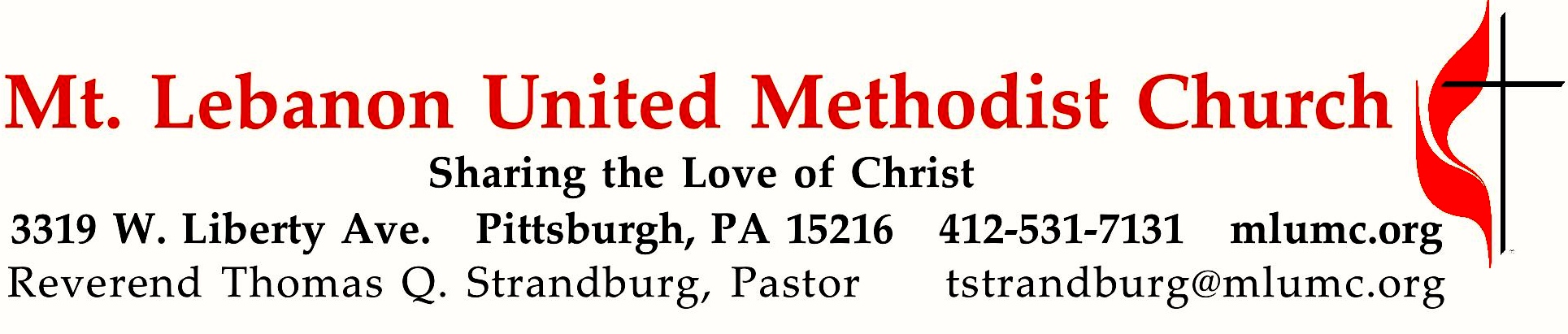 June 19, 2016								     8:30 & 10:45				WE GATHER IN GOD’S NAME Gathering Music 	Hymn 526		What a friend we have in Jesus			            Converse	Worship & Song 3131 	Hear my prayer, O God (stanzas 1 and 2)	       Hymn ChantGreeting		Leader:  	Let God grant us grace and bless us; let God’s face shine upon us, so that 	God’s way becomes known on earth, and God’s salvation among all the nations.People:   	Let the people thank you, O God! Let all the people thank you!Psalm 67:1-2AnnouncementsCall to WorshipPastor:  		When tears are our food,People:		God comes with a feast.Pastor:		When fear is our path,People:		God brings us courage.Pastor:		When sorrow is our friend, People:		God comforts and loves us.Pastor:		When all hope seems lost,People:		God is our rock and redeemer.1 Kings 19, Psalm 42		… TO GIVE PRAISE TO GOD …Worship & Song 3146  		O Breath of life	(standing)				AdieuOpening Prayer (in unison, standing)		Come to us in silence and in word, O God. Speak to our hearts that we may hear and respond. Soothe our souls that we may rest and renew. Strengthen our spirits that we may grow in faith and courage. In your name, we pray. Amen.… TO CELEBRATE THE FAMILY OF FAITH …The Sign of Peace  Please pass the peace to your neighbors as a sign of reconciliation and love.	Leader:	The peace of Christ be with you.
	People:	And also with you.Gathering Song					This, this is where children belong, 	welcomed as part of the worshiping throng.	Water, God’s Word, bread and cup, prayer and song: 	This is where children belong.	           				 WORDS AND MUSIC: James Ritchie    ©1999 Abingdon PressMessage for Young Disciples 	Rev. Thomas Q. StrandburgAll children are invited. Please sing as children come forward. After the children’s message at the 10:45 service, children ages 3 - 3rd grade may attend Kids Praise in the Welcome Center. Children will be escorted to and from Kids Praise by teachers. They will return to Asbury Center near the end of the service.… TO HEAR GOD’S WORD PROCLAIMED …Hymn 129			Give to the winds thy fears (standing)			Festal SongScripture Reading					 		             8:30 Marcy Picardi									                  10:45 Joy Conti	A Lesson from the Hebrew Scriptures	1 Kings 19:1-15a		God speaks to Elijah through the “still, small voice”Worship & Song 3131 		Hear my prayer, O God (stanza 2, seated)	         Hymn ChantPastoral PrayerThe Lord’s Prayer 	Our Father, who art in heaven, hallowed be thy name. Thy kingdom come, thy will be 	done, on earth as it is in heaven. Give us this day our daily bread. And forgive us our 	trespasses, as we forgive those who trespass against us. And lead us not into temptation, 	but deliver us from evil. For thine is the kingdom, and the power, and the glory forever.  	Amen.				Scripture Reading	A Lesson from the New Testament 	Galatians 3:23-29	Heirs according to the promise	ResponseLeader:	The Word of the Lord.People:	Thanks be to God.… TO OFFER OUR GIFTS AND TO DEDICATE OUR LIVES …Offertory Solo 8:30		There is a balm in Gilead		    arranged by John Carter	Offertory Anthem 10:45	Elijah						Felix MendelssohnAria: It is enough! O Lord! now take away my life, for I am not better than my fathers; 	now let me die, Lord, take away my life!Recitative: See, now he sleepeth beneath a juniper tree in the wilderness! 	and there the angels of the Lord encamp round about all them that fear Him.Chorus: He, watching over Israel slumbers not, nor sleeps. 	Shouldst thou, walking in grief, languish, He will quicken (revive) thee.Doxology 94 (standing)		Praise God from whom all blessings flow;		Praise God, all creatures here below:  Alleluia!  Alleluia!		Praise God the source of all our gifts!		Praise Jesus Christ, whose power uplifts!		Praise the Spirit, Holy Spirit.  Alleluia!  Alleluia!  Alleluia!Prayer of DedicationSermon		“How to Survive (Almost) Anything”	       Rev. Thomas Q. Strandburg… TO GO REJOICING IN GOD’S NAME!Hymn 436		The voice of God is calling (standing)			   MeirionyddBenedictionToday’s ServicesThe flowers provided for worship today are given by Ruth Fleming in memory of her dear husband, Bill FlemingThe flowers provided for worship today are given in loving memory of Rev. Dr. H. Pat Albright from Steve and Amelia Dean.The sunflowers provided for worship are given by Mary Garber in recognition of the ministry of Rev. Lutz and Martina Brucker, transferred today from Zwickau Methodist Church. During Rev. Brucker’s leadership, the Zwickau church has become a partner and family to our church. Rev. Brucker will return to Pittsburgh in October, 2017 to direct a children’s choir. He can be contacted at lutz.brueckner@emk.de .The rosebud on the altar is placed in celebration of the birth of Jude Amos Florian, born on June 11. He is the son of Derick and Lizzie Florian and great grandson of the late Bill and Jency Street.Special music at 10:45 is provided by the Chancel Choir with soloists Kirby Dilworth and Robert Richards.Our hymnal and the new hymnal supplement are rich resources. As we explore newer texts and tunes we will repeat them during the month so that we are more comfortable singing them. Greeters  8:30	  Marcy Picardi      10:45  George and Carolyn BashoreWorship options for children We encourage children to participate in the Children’s Sermon at both services, and in Kids Praise during the 10:45 service. Nursery services are offered in Room 204 of the Education Building. Ask ushers or greeters and follow signs for direction.Podcasts of Sunday Sermons  Would you like to share this morning’s sermon with a friend or did you miss a Sunday? Catch up on the messages from MLUMC with a podcast of Pastor Tom’s and others’ Sunday sermons. Sermons from the past three months are at http:// mlumc.buzzsprout.com. You can navigate to the site from the link on our webpage, www.mlumc.org, through the app, Stitcher or through iTunes.Today’s Scriptures1 Kings 19:1-15a 1Ahab told Jezebel all that Elijah had done, and how he had killed all the prophets with the sword. 2Then Jezebel sent a messenger to Elijah, saying, “So may the gods do to me, and more also, if I do not make your life like the life of one of them by this time tomorrow.”3Then he was afraid; he got up and fled for his life, and came to Beer-sheba, which belongs to Judah; he left his servant there. 4But he himself went a day’s journey into the wilderness, and came and sat down under a solitary broom tree. He asked that he might die: “It is enough; now, O Lord, take away my life, for I am no better than my ancestors.” 5Then he lay down under the broom tree and fell asleep. Suddenly an angel touched him and said to him, “Get up and eat.” 6He looked, and there at his head was a cake baked on hot stones, and a jar of water. He ate and drank, and lay down again. 7The angel of the Lord came a second time, touched him, and said, “Get up and eat, otherwise the journey will be too much for you.” 8He got up, and ate and drank; then he went in the strength of that food forty days and forty nights to Horeb the mount of God.9At that place he came to a cave, and spent the night there. Then the word of the Lord came to him, saying, “What are you doing here, Elijah?” 10He answered, “I have been very zealous for the Lord, the God of hosts; for the Israelites have forsaken your covenant, thrown down your altars, and killed your prophets with the sword. I alone am left, and they are seeking my life, to take it away.” 11He said, “Go out and stand on the mountain before the Lord, for the Lord is about to pass by.” Now there was a great wind, so strong that it was splitting mountains and breaking rocks in pieces before the Lord, but the Lord was not in the wind; and after the wind an earthquake, but the Lord was not in the earthquake; 12and after the earthquake a fire, but the Lord was not in the fire; and after the fire a sound of sheer silence. 13When Elijah heard it, he wrapped his face in his mantle and went out and stood at the entrance of the cave. Then there came a voice to him that said, “What are you doing here, Elijah?” 14He answered, “I have been very zealous for the Lord, the God of hosts; for the Israelites have forsaken your covenant, thrown down your altars, and killed your prophets with the sword. I alone am left, and they are seeking my life, to take it away.” 15Then the Lord said to him, “Go, return on your way to the wilderness of Damascus; when you arrive, you shall anoint Hazael as king over Aram. Galatians 3:23-2923Now before faith came, we were imprisoned and guarded under the law until faith would be revealed. 24Therefore the law was our disciplinarian until Christ came, so that we might be justified by faith. 25But now that faith has come, we are no longer subject to a disciplinarian, 26for in Christ Jesus you are all children of God through faith. 27As many of you as were baptized into Christ have clothed yourselves with Christ. 28There is no longer Jew or Greek, there is no longer slave or free, there is no longer male and female; for all of you are one in Christ Jesus. 29And if you belong to Christ, then you are Abraham’s offspring, heirs according to the promise.Keep in Prayer In St. Clair HospitalBetty Lou AlbrightDolores KortlandtConvalescing in Care FacilitiesLeila Berkey, Asbury HeightsJean Bouvy, McMurray Hills ManorEd Clarke, Asbury PlacePat Seitz, ConcordiaAndy Smith, ConcordiaConvalescing at HomeJoyce Feldman, May Frederick, Ann Hoyer, Earl KillianIn the MilitaryJason Boyer, SPC Natalie Brown Capt. Zachary Allen Finch, USMC
James Iantelli, 1st Lt. Jaskiewicz 
S. Sgt. Keith Kimmell, Adam Kmick
PFC Brendan Lamport 
Sgt. Matthew McConahan, Thomas Orda
Lt. Col. Mark PattersonLt. Com. Scott Patterson Lt. Col. Sean Patterson 
David Poncel, Sgt. Steven Reitz 
Capt. Scott B. Rushe, Pastor Rick Townes 
Capt. Azizi Wesmiller Capt. Matthew C. Wesmiller 
Sgt. Keith Scott WinkowskiSgt. Michael ZimmermanSympathyCondolences are offered to the family of church member Catherine “Kay” McDade, who died this week. Funeral services will be held on Monday, June 20 at 10 am at Mt. Lebanon United Methodist Church. Prayers and words of sympathy to the family may be sent to her daughter:	Jeannine Schemm	2563 Oldfield Ave.	Bethel Park, PA 15102Looking to send a card? Here are some helpful addresses. Providence Point Healthcare				Concordia Health Center200 Adams Ave						1300 Bower Hill RoadPittsburgh, PA   15243					Pittsburgh, PA   15243Asbury Heights						McMurray Hills Manor700 Bower Hill Road					249 W McMurray RoadPittsburgh, PA   15243					McMurray, PA   15317Manor Care, Whitehall					505 Weyman Rd					Pittsburgh, PA   15236					Birthday wishes can be sent to church member Ann Swartz, who will be 100 years old this July 31. Send your card to :	Mrs. Ann Swartz	Asbury Heights, Apt. 7206	700 Bower Hill Road	Pittsburgh, PA 15243-2040CALENDAR – SUNDAY, JUNE 19 THRU SATURDAY, JUNE 25SUNDAY 6/19			8:30 am		Worship 					                 Sanner Chapel	9:30 am		Faith for Today						  Asbury Center	10:45 am		Worship 						  Asbury Center					Kids Praise					             Welcome Center	5:30 pm		Nyadire Packing Party 				             Welcome Center	6:30 pm		BSA Board of Review				  	 	VariousTUESDAY 6/21		7 pm		Boy Scout Troop #23					      Weslely Hall	7 pm		Trustees					             Welcome CenterWEDNESDAY 6/22		6 pm		Homebuilders Picnic					    Weslely HallTHURSDAY 6/23		9:30 am		Hands & Hearts						           EpworthFRIDAY 6/24			4 pm	Community Barbecue	Asbury Center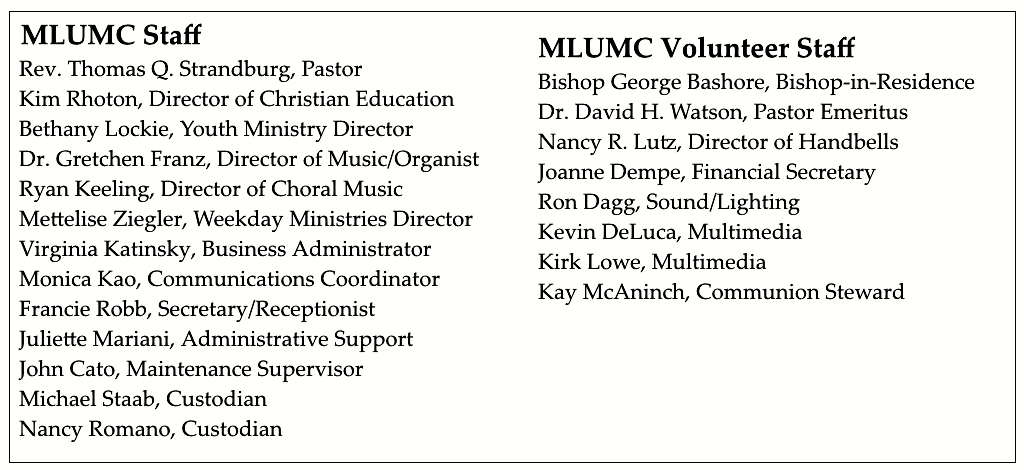 